Diamantes de sangre.TRAS EL HORROR DE UNA PIEDRA PRECIOSA.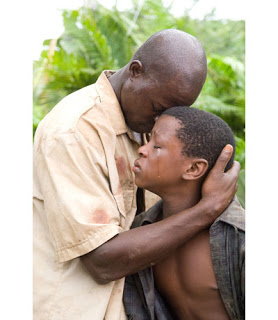 
Toda película intenta contar alguna historia. A veces la historia en si mismo no es más que un pretexto para poner en escena realidades que, aunque sea en el medio de la ficción, reproducen un único drama. Diamantes de sangre es una historia repleta de miserias y horror. El horror de los niños soldado que en África siguen siendo carne para la más desalmada violencia. El horror de saber que las piedras preciosas con las que en el mundo rico se viste en pro de la belleza, en realidad, van teñidos de sangre. La película se sitúa en la guerra sangrienta que entre el 1991 y el año 2000 se saldó con miles de vidas inocentes en Sierra Leona.
Diamantes de sangre constituye una nueva muestra del cine conciencia a la que Hollywood, en ocasiones, tiene el decoro de producir. En este caso, además el hecho que el actor principal sea el conocido Leonardo DiCaprio, que encarna a un sin escrúpulos traficante de diamantes. Un film en el que el protagonista real es el negocio de los diamantes el cual alimenta conflictos bélicos y contribuye a la financiación de grupos rebeldes que tan sólo persiguen beneficios sin moral alguna. Al fin y la cabo, según los expertos, el negocio de los diamantes mueve más de 60.000 millones de euros al año. Una realidad de la que los traficantes de esclavos y armas no pueden escapar.
Aunque el argumento puede ser simple, pues es una larga carrera del pescador Solomon Vandy junto al traficante y mercenario Danny Archer para recuperar una piedra de gran tamaño que ha escondido mientras era esclavo en una mina de diamantes. El traficante Archer como experto por ser mercenario de élite pone sus habilidades para llegar nuevamente a la mina atravesando una zona en conflicto bélico. Sin embargo, su intención inicial es quedárselo para salir de su infierno. Una periodista, May Bowen será el contrapunto de los dos protagonistas y quien los pondrá, en su ansia de publicar un reportaje sobre el tráfico de diamantes, camino de la ayuda mutua y que finalmente se resolverá con un final feliz para Solomon y toda su familia.
A diferencia de otras películas sobre África, Diamantes de sangre deja de un lado el esteticismo y el glamour para priorizar la denuncia. En Diamantes de sangre son las genocidas guerras civiles en África las que exponen el verdadero crimen contra la humanidad, no sólo por los millones de desplazados y arrojados a la miseria sino también por el horror de los niños soldados que sólo en este continente se cifra en más de 200.000 niños adiestrados para matar sin conciencia.
A pesar de los esfuerzos para sacar a estos niños de la crueldad, la realidad es obstinada como lo muestra la escena en que un mecenas que regenta un refugio para rehabilitarlos es herido intentando negociar con dos niños soldados en un puesto de guardia. La película dirigida por Edward Zwick pone la cámara en pro de una causa de denuncia aunque luego se ajuste a lo que es un producto de entretenimiento donde aventuras y acción están perfectamente cronometradas. Pero no es menos cierto que el espectador sensible saldrá tras el largometraje con dudas sobre su implicación en el drama terrorífico que narra. Otro cantar es si la película puede conseguir que uno se cuestione comprar diamantes, incluso certificados, sabiendo el sufrimiento que hay detrás. Si uno ya ha comprado alguna vez un diamante como prueba de su “amor para siempre” está claro que su conciencia no queda indemne tras ver este film, diga lo que diga en su defensa la industria joyera.
Tras el año 2000 se decretó la tolerancia cero a los diamantes que vinieran de zonas en conflicto y en el 2003 se instituyó el Proceso de Kimberley en el que 71 países se comprometieron en no adquirir diamantes manchados de sangre, aunque la misma industria reconocen que 1 % siguen corriendo por el mercado ensangrentados. Si tenemos en cuenta la astronómica cifra del mercado de diamantes, este pequeño porcentaje que las ONG como Amnistía Internacional ponen en duda supone más de 6.000 millones de euros al año que contribuyen a financiar los conflictos civiles y el esclavismo.
Diamantes de sangre no hace concesiones al glamour y su larga duración a penas deja unos instantes para la calma que precede a la tempestad violenta y cruel tras la expoliación de los recursos naturales en países pobres para beneficio de los ricos. La película podría adentrarse colateralmente en una realidad igual de trágica como es la extracción del coltán, un mineral codiciado por la industria electrónica y de la que todos somos usuarios en la sociedad en forma de móviles y gadgets informáticos. Hoy Sierra Leona está en paz, pero otros están en conflicto y al ver la película uno no puede (y eso que es ficción) sino imaginar las profundas heridas sociales y secuelas que estas dejan. La colonización europea en África se terminó hace décadas de forma oficial pero sigue bien patente en la explotación indirecta de los recursos codiciados. Como dice un indígena, “no quiero ni imaginar que nos harían si encontraran petróleo” al relatar a Solomon como destruyeron los rebeldes su aldea. Eso ocurre ahora en Nigeria.Esta es la realidad y que conste que el filme, a pesar de su integridad sin concesiones, no es más que una pincelada del horror real que vivió Sierra Leona y que siguen viviendo otras zonas de África. Otro dato interesante es que el negocio diamantero está controlado por unas pocas empresas y en la película, a pesar de mostrar los esfuerzos que supusieron el Proceso Kimberley, deja claro que el objetivo de todo este negocio de las piedras preciosas es acumularlas para que nadie pueda inundar el mercado y hacer caer su precio. Solomon, compra con el gran diamante rosa la libertad de su familia pero también muestra de la mano de la periodista May Bowen como están de implicadas las empresas en el negocio de la violencia mercenaria y de la que el traficante Archer de DiCaprio no es más que una pieza insignificante de este puzzle global sangriento.
África sigue siendo un continente repleto de recursos codiciados y gobernado por unas democracias débiles, corruptas y esclavas del capital occidental. Nuestro estilo de vida de lujo sigue siendo el espejo en el que se refleja la miseria de la mayoría que explotamos por tener recursos baratos. El negocio de los diamantes que denuncia este film es sólo la punto del iceberg (al fin y al cabo, la mayoría no compra diamantes cada día), pero si que seguimos consumiendo a borbotones petróleo, minerales y madera ensangrentada. Ojalá filmes como Diamantes de sangre sean, dado lo estelar de todo el montaje, la espoleta que nos estimule para una vida un estilo de vida más simple y en decrecimiento.SINOPSIS DE LA PELÍCULA
Es la historia de Danny Archer (Leonardo DiCaprio), un ex – mercenario de Zimbabwe, y Solomon Vandy (Djimon Hounsou), un pescador Mende. Ambos hombres son africanos pero sus historias y circunstancias son completamente diferentes. Sus destinos se encuentran de pronto unidos, por una búsqueda en común para recuperar un extraño diamante rosa, una piedra preciosa que puede cambiar una vida… o terminarla.
Todo sucede durante el caos de la guerra civil que se desató en Sierra Leona en 1990.
Solomon fue arrebatado de su familia y forzado a trabajar en los campos de diamantes. Un día encuentra una piedra preciosa extraordinaria y la esconde, sabiendo que el riesgo de ser descubierto es que lo maten instantáneamente. Pero él también sabe que el diamante no sólo puede proveer los medios para salvar a su esposa e hijas de una vida como refugiados, sino también ayudar a rescatar a su hijo Dia, de un destino todavía peor como niño- soldado.
Archer se gana la vida intercambiando diamantes por armas. El se entera de la existencia del diamante escondido por Solomon, cuando está encerrado en la cárcel por contrabando. Archer sabe bien que un diamante semejante sólo se encuentra una vez en la vida, y que su valor podría permitir a Solomon salir del África y alejarse del círculo de violencia y corrupción en el cual está involucrado.
Maddy Bowen (Jennifer Connelly), es una periodista norteamericana que está en Sierra Leona para revelar la verdad sobre el comercio de diamantes, y poner al descubierto la complicidad de los líderes de esta industria. Ellos son gente sin principios, y lo único que les interesa, es el dinero. Maddy busca a Archer como fuente de información para escribir su artículo. Sin embargo, se da cuenta que Archer la necesita a ella más que ella lo necesita a él. Con la ayuda de Maddy, Archer y Solomon emprenden una peligrosa travesía a través del territorio rebelde. Archer necesita que Solomon busque y recupere el valioso diamante rosado. Pero Solomon busca algo mucho más preciado para él… a su hijo.ACTIVIDADES1º. Busca algunos datos sobre Sierra Leona (situación, población, recursos, economía). ¿A qué país europeo pertenecía antes de su independencia política? ¿Cuándo y cómo la logró? Ésta es más difícil: ¿quién gobernaba el país en 1999, momento en que transcurre la película.2 º. Describe a los principales personajes de la película. ¿Cuál es el papel que cada uno representa? Y explica cómo evoluciona el personaje (Leonardo di Caprio) en su actitud.3º. Aquí tienes una lista de valores y contravalores. Explica brevemente cómo se refleja cada uno de ellos en la película. Puedes también asociarlos a algún/os personajes.4º. ¿Qué sucede cuando los rebeldes entran en la capital? ¿Es necesario que se vea tanta sangre y tanta violencia en la película? ¿Qué repercusiones tiene una guerra de este tipo para los países vecinos?5º.  ¿Qué imágenes se ven de la ciudad de Freetown? En la película, ¿se hace alguna mención al sida? ¿Por qué?6º. ¿Cuáles son los ideales por los que lucha el FUR? ¿Por qué entonces les cortan las manos a los vecinos de Salomón Vandy? ¿Para qué quieren los diamantes?7º. ¿Qué importancia tiene la agenda de Archer? ¿Quién se la queda al final? Analiza las últimas escenas del film. ¿Tenía que acabar así?8º. Investiga:a) ¿Qué es el “Proceso Kemberley” y cuál es la actualidad de la problemática?b) La multinacional de los diamantes a la que se refieren continuamente en la película es “De Beers”; aunque, por razones obvias, se le ha cambiado el nombre. Investiga sobre esta empresa y aporta datos concretos sobre la actualidad de sus actividades.c) ¿Cuál es el objetivo de la periodista en la película?9º.  ¿Crees que los países ricos son responsables de la pobreza y sufrimiento de los países africanos? ¿Por qué?
10º.  Comenta los siguientes textos:
    1º “La triste historia de África es que siempre que se encuentra algo de valor sus habitantes sufren y mueren en la miseria. Esto ha sucedido con el marfil, el oro, el caucho y el petróleo. Y ahora con los diamantes”. 
    2º “Los recursos naturales de un país son propiedad soberana de sus habitantes, no tenemos derecho a robarlos ni a exportarlos en aras de nuestro bienestar o de nuestras empresas o consumismo”.

11º. En la película se observa un campo de refugiados. Describe cómo es un campo de este tipo y explica por qué se produce esta situación. Cuando se acercan al campo de refugiados la periodista pronuncia las siguientes palabras:” Aunque parezca mentira ahí hay un millón de personas. Por el momento es el segundo mayor campo de refugiados de áfrica, a lo mejor le dedican algún minuto en la CNN, en algún hueco entre los deportes y el tiempo”. Comenta estas palabras.
12º. ¿Existen violaciones de derechos humanos? En caso afirmativo, ¿qué derechos crees que no se respetan? Consulta para ello la "Declaración Universal de Derechos Humanos".

13º. ¿Qué son los niños soldados?

14º. Localiza en un mapa los principales lugares del mundo y grupos rebeldes que utilicen niños soldado en conflictos armados.

15º. Observa los dibujos de dos niños soldados y coméntalos.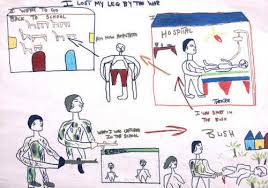 VALORES POSITIVOSVALORES NEGATIVOSPazViolenciaAmistad, lealtadTraiciónÉtica.SolidaridadEgoísmo. El fin justifica los medios. InsolidaridadJusticiaInjusticia